Official 2018 – 2019 Local Preliminary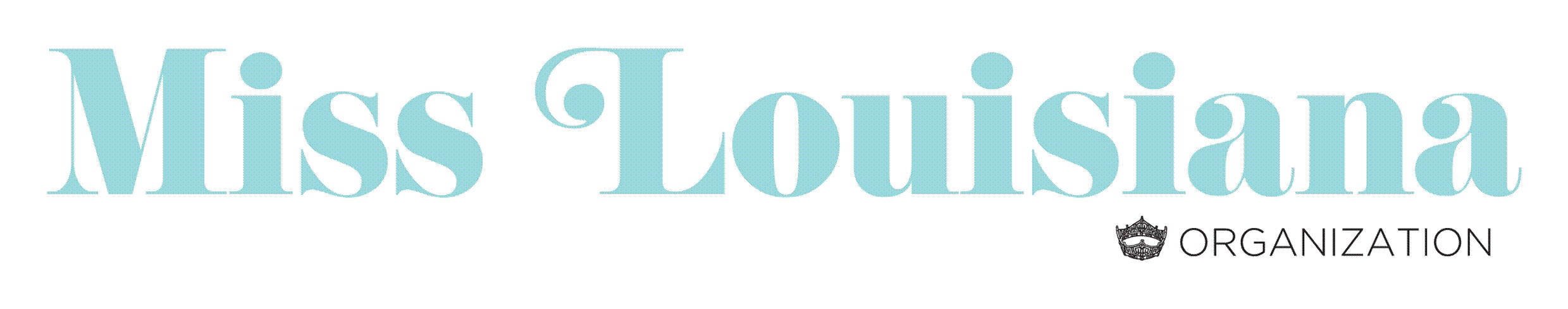 Licensing AgreementThis contract made and entered into by and between THE MISS LOUISIANA SCHOLARSHIP ORGANIZATION and ______________________________, a Local Preliminary.WITNESSETH;Upon acceptance, execution, and return of this Agreement to The Miss Louisiana Scholarship Organization (MLO), 1800 Forsythe Avenue, Suite 2, Box 306, Monroe, Louisiana 71201, the Miss Louisiana Scholarship Organization hereby agrees to assign unto Local Preliminary the exclusive right, privilege and license to select Miss____________________                                     who shall be accepted as an        official contestant in the Miss Louisiana Pageant, an official Miss America Preliminary to be held in Monroe, Louisiana in June 2019 provided all conditions, obligations, and         agreements hereinafter set forth are fully completed.  This Local Licensing Agreement must be signed by the Local Preliminary Director and received by the Miss Louisiana Scholarship Organization.  Once received, we will provide you with a copy of this Agreement authorized by Dewana Little, Executive Director.LOCAL AGREES:To conduct a Local Preliminary pageant and select a titleholder by the deadline established by the MLO. Local Preliminary can only be held following the crowning of Miss Louisiana. It is mandatory for all Local Preliminaries to submit   completed titleholder information to the MLO within seven (7) days of the Local Preliminary.Titleholder must submit photographs and other required documents to the MLO no later than the annual state meeting, or a date set forth by MLO.To secure a contract from its titleholder which will bind said titleholder from      entering any other pageant until after the Miss Louisiana Pageant and after     giving up their local title with the exception of other official MLO Preliminaries.  Contestant may begin competing in other official MLO Preliminaries with permission from their current local director. Contestants may not compete or hold the same title consecutive years.   Not to make or assume any obligations locally for or on behalf of the MLO, it    being thoroughly understood that the MLO is in no way obligated to pay for any debts or fulfill any promises made by a Local Director in conducting its Local  Preliminary.To pay yearly Licensing Agreement to the MLO in the amount of $300 for a Miss and Teen license within fourteen (14) days following the Local Preliminary. Licensing Agreement fees that are delinquent will be assessed a late charge of 10% per month.  If not paid within ten (10) days after receipt of due notice, the Licensing Agreement for the Local Preliminary shall be null and void.  A newly approved Local Preliminary must pay 50% ($150.00) of the $300 Licensing Agreement upon approval with the remaining balance due fourteen (14) days following the Local Preliminary.  Locals delinquent with their franchise fees will be required to pay licensing fee in advance of the Local Preliminary the following year.  Local licensing fee includes insurance as mandated by the MAO.To conduct the Local Preliminary in compliance with Miss America rules and regulations. Scores shall be tallied by two auditors using a computer and the scoring program provided by Miss America/Miss Louisiana for local preliminaries. To select, qualify and orientate judges using the MAO Judges manual and supplemental information provided by MLO. Immediately upon conclusion of the Local Preliminary, the auditors shall place all score sheets and tally sheet in a sealed and dated envelope and mail to the MLO office within seven (7) days following the Local Preliminary.  Local preliminaries must have a minimum of three (3) eligible contestants to award one (1) crown, a minimum of six (6) eligible contestants to award two (2) crowns, a minimum of nine (9) eligible contestants to award three (3) crowns, and a minimum of twelve (12) eligible contestants to award four (4) crowns, with four (4) crowns being the maximum number of crowns awarded in a local competition, regardless of the number of eligible contestants.  (The Miss Louisiana Organization will allow the local to crown one (1) teen contestant per Miss Contestant crowned, up to a maximum of four (4) Miss and four (4) Teen.)  OR, (additional teens may be crowned at the local preliminary if there are at least 3 contestants per crown with a maximum of four (4) crowns awarded.)The Executive Director of the MLO must be notified in writing prior to any local titleholder (Miss or Teen) being released from her title.  Prior to the annual state meeting if a Local Titleholder is disqualified or released from appearing in the Miss Louisiana Pageant the first runner up shall be considered the titleholder and such person shall be sent to compete in the Miss Louisiana Pageant. Local Preliminary agrees that it will require all contestants in the Local Preliminary to sign the local contestant contract furnished by the Miss America Organization prior to competing in the local. A signed original of the titleholder’s contract must be furnished to the MLO. In selecting its Local Contestants, Local Director agrees to verify and confirm that contestant meets all eligibility requirements as set forth in the 2019 Local Contestant Contract as signed by the contestant.  Verify all contestants participating in a Local Preliminary have raised a minimum of one hundred dollars ($100.00) per event to support the Children’s Miracle Network Hospitals in accordance with the Miss America guidelines prior to competing in the Local Preliminary.  Assist titleholder in raising $500 CMNH funds as required to compete at the Miss Louisiana Pageant.Provide a minimum $250 cash or in-kind scholarship and shall award such scholarship in accordance with MLO and MAO rules. All scholarship monies must be paid to the winners within seven (7) days of crowning unless the MLO receives notice of intent to use local CMNH scholarship funds.  Scholarship monies cannot be held to ensure winner fulfills Local Preliminary obligations. Provide Official Teen and Miss Crown at crowning.  Crowns must be purchased through K.A. Concepts on the MAO resource portal. A sash is not required however, if one is provided it must be the official sash purchased from The Sash Company on the MAO resource portal.Not to charge a contestant or require a contestant to secure a sponsor for the   local or state pageant.  To require contestant to furnish MLO at the annual state meeting all required forms and talent materials as requested.  The Local Preliminary Director or a representative from the Local Preliminary must attend the annual state meeting held in Monroe, Louisiana.  If a Local Preliminary representative is to attend in the absence of a Local Director, a request must be submitted to the MLO in writing prior to the annual state meeting. The Local Preliminary titleholder must also attend the annual state meeting and all events as required by the MLO in order to participate in the Miss Louisiana Pageant in June. No person shall serve as a judge or local director in any Local Preliminary who has or intends to provide for profit or otherwise free any product or service        directly or indirectly to or for any potential or actual contestant in any Local Preliminary. Individuals may only judge four (4) local preliminary pageants in a pageant year which begins after the crowning of the new Miss Louisiana each June. No Local Preliminary member may serve on the MLO Board of Directors.  Ads for the program book will not be changed regardless of the status of the     local’s titleholder status after the ads are turned in at the annual state meeting.UPON FULL COMPLIANCE OF LOCAL with the foregoing conditions, covenants and agreements, the Miss Louisiana Scholarship Organization HEREBY AGREES TO DO THE FOLLOWING: To accept Local’s titleholder as an official entry in the Miss Louisiana Pageant, Monroe, Louisiana and to provide all meals and lodgings for said contestant while in Monroe, from the official published date and time of arrival through the official time of departure.   To properly chaperone contestant while in Monroe, Louisiana. To send official Miss Louisiana and Miss America information to Local Director.   To provide each Local Director two sets of tickets to the Miss Louisiana Pageant.  If Local Preliminary fails to adhere to the published deadlines set by the MLO these two sets of tickets will be withheld.  Tickets will be provided to Directors holding a Local Preliminary the pageant year prior to the Miss Louisiana Pageant. For any violation of this agreement, the MLO reserves the right to withdraw the    licensing agreement from the Local Preliminary for breach of this agreement.   Any controversy or claim arising out of or relating to this contract or the breach thereof, including the determination of amount of fines as mentioned hereinabove, shall be submitted to arbitration before the MLO.  Such arbitration shall be held in Monroe, Louisiana.  Both parties agree to be bound by the decision of said arbitrator and the judgment therein may be entered in a court of competent jurisdiction.   New Miss Louisiana Organization Local Preliminaries will register their Official pageant name with the MLO and if necessary, MLO may register title with the Secretary of State; there the MLO may control the title and remove it, if necessary.  If a Local Preliminary does not hold a pageant in a given year, in order to “hold” their name, the Local Director must submit their Licensing Agreement fee by January 15th of the pageant year, or relinquish their Licensing Agreement and claim to the local name.  By paying the fee they can hold the name for a period of one year so no one else can use it.   Once local preliminary pageant date and venue is set and posted on the MLO website, changes may not be made without prior approval of the MLO. This Licensing Agreement shall remain in full force and effect until such time as the next Miss Louisiana Licensing Agreement is issued.  (One Year Licensing Agreement)IN TESTIMONY WHEREOF the Miss Louisiana Organization and Miss __________________________________________ (Preliminary Title)and                                                                      , Local Director executes this contract by the duly authorized agents on the following respective dates.By: _____________________________		By: _____________________________      State Executive Director			       Local Director Dated: __________________________		Dated: __________________________Rev. 3/18